Kop 1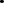 Kop 2Kop 3TekstOpsomming met insprong